Fotbalová asociace České republiky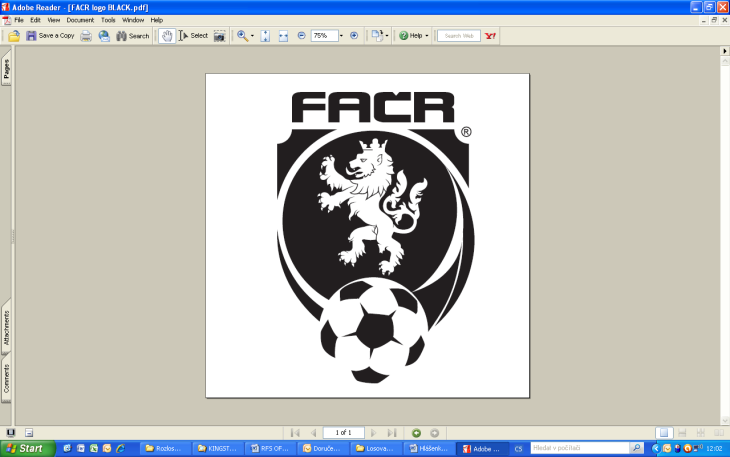 Okresní fotbalový svaz Brno - venkovVídeňská 9, 639 00 Brno  Tel.: 543 254 963  Fax: 543 254 131 E-mail: brno-venkov@fotbal.czNOMINAČNÍ LISTINAžákovských výběrů OFS Brno – venkovAkce:                              VI. ročník halového turnaje                                   ,,O pohár předsedy MěFS´´Místo, datum a čas srazu:  Brno-Bohunice, Sportovní hala, Neužilova 35,  					1.12.2018 v 8:30 hod.Nominační listina hráčů 	Horký Alex              	Kahan                Horníček František             	KahanVlach Martin               	TroubskoValenta Adam        	Dolní Kounice                  Řezníček Jakub             	Rosice                                                                                                                                  Karásek Michal            	Rosice                       Karaásek Adam      	Rosice                  Jelínek Dominik                 	IvančiceKuděrka Eduard          	Ivančice                 Kučera Šimon                  	TišnovZlatý Gustav                                                ŘíčanyKostelecký Kryštof                                      ModřiceUlbrich Max                                                 ModřiceNáhradníci:Tvrdoň Martin                                              KahanSalava Samuel                                            RosiceŠíp Filip                                                       ČebínCharvát Ondřej              	RosiceZa účast hráčů na srazu odpovídají mateřské oddíly.Náhradníci budou kontaktováni telefonicky.V případě neomluvené neúčasti nominovaných hráčů se klub vystavuje postihu dle článku 17 bod 3 RFS !Nominovaní hráči si sebou vezmou sálové boty, věci osobní hygieny!!!Omluvy telefonicky na číslo: 702 164 364 – Petr SoustružníkOmluvy písemně na email: soustruznik.gtmofs@post.czV Brně:  19.11.2018            Petr Soustružník					           Jan Zycháček    GTM OFS Brno - venkov		                předseda VV OFS Brno - venkovZa správnost:		             Libor Charvát                                                 sekretář OFS Brno - venkov				